The UK has committed to achieve net-zero carbon economy by 2050. What economic and regulatory measures would you suggest to facilitate the transition to net zero-carbon economy? Explain your answer.							(50 marks)Briefly explain how the Gross Domestic Product (GDP) is calculated. Discuss advantages and disadvantages of GDP statistics as indicators of a country’s standard of living. What alternative or complementary measures would you suggest? Explain your answer.                                             (50 marks)Answer all questions below:Describe advantages and disadvantages of an economy characterized by perfect competition.								(25 marks)Which products or services in your opinion should not be allocated through free markets? Explain your answer. 						(25 marks)Explain how inequality has been measured. Discuss the factors that have been contributing to increasing inequality and the factors that have had a dampening effect on inequality in the 21st century.									(50 marks)According to the UK Office of National Statistics, the gender pay gap is calculated as the difference between average hourly earnings (excluding overtime) of men and women as a proportion of men's average hourly earnings (excluding overtime). It is a measure across all jobs in the UK. The gender pay gap has been declining over time and stood at 15.4% in April 2021. Discuss the possible reasons behind the gender pay gap. 		(50 marks)Answer all questions below: Explain the concept of externality and give examples of externalities in public health.									(25 marks)Propose policy solutions to deal with externalities identified in a).	(25 marks)      Answer all questions below: a. Explain how a rise in money supply can lead to a rise in national income.  (25 marks)Illustrate how the monetary policy has been used to stimulate economic recovery following the 2007-2008 financial crisis.					(25 marks)                                                                                                    Answer all questions below:      Discuss the factors affecting long-run economic growth of a country. (25 marks)Discuss the impact of Covid-19 on growth and development of a country of your choice.									(25 marks)                                                                                                              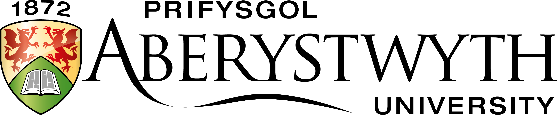 Entrance ExaminationMarch 2022ECONOMICSTime allowed: 1.5 hours (90 minutes)Attempt any TWO questionsStandard non-programmable calculators are allowed ECONOMICSTime allowed: 1.5 hours (90 minutes)Attempt any TWO questionsStandard non-programmable calculators are allowed 